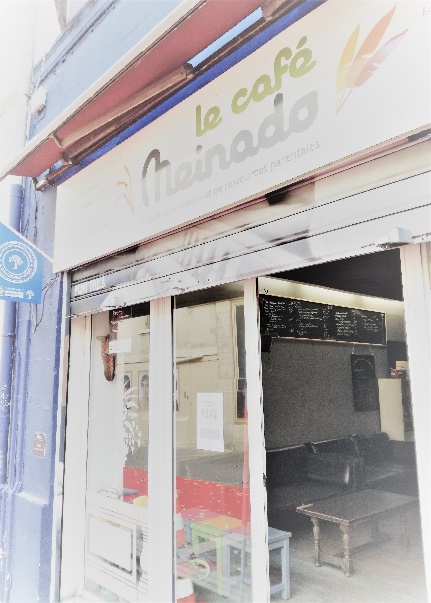 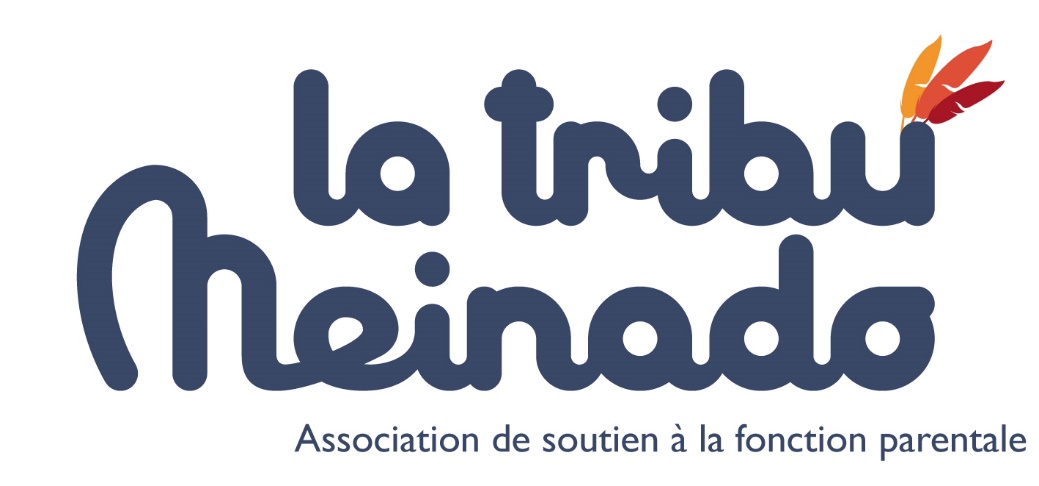 APPEL A CANDIDATURE2019Mise à disposition d’espaces multi-activités modulables au 17 et au 19 rue Guy Mocquet 13001 Marseille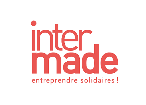 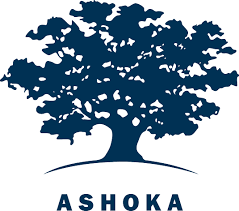 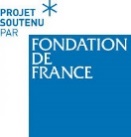 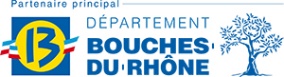 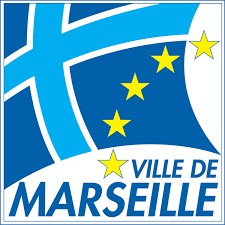 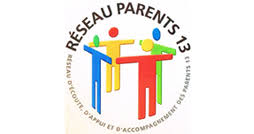 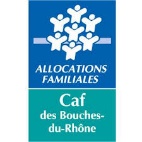 ConstatPlus d’un parent sur deux se sent en difficulté dans l’éducation de son enfant. Un sentiment négatif fréquemment accompagné de culpabilité. Ces difficultés apparaissent dès la naissance du premier enfant, puis lors de la reprise du travail ou lorsqu’il faut un mode de garde. Elles se poursuivent avec l’école, les devoirs, et l’utilisation des écrans. Des actions de soutien et d’accompagnement à la parentalité innovantes doivent expérimenter de nouveaux cadres pour proposer des moyens répondant concrètement à leurs besoins.Mission de La tribu Meinado :La vision de l’association est que les adultes doivent, dans l’intérêt des enfants, (re)définir ensemble leurs places, rôles et fonctions.La mission que s’est donnée La tribu Meinado est de soutenir la fonction parentale par des actions d’accompagnement et de valorisation à destination des parents et des professionnels de l’Enfance et de la Famille.Valoriser les compétences parentales existantes et favoriser l’émergence de nouvellesConstruire avec les parents des activités et des prestations concrètes et pratiquesParticiper à la formation des professionnels de l’Enfance et de la FamilleCes objectifs donnent lieu à des actions et activités dans le 1er arrondissement de Marseille, au cœur du centre-ville et de quartiers prioritaires, ainsi qu’en nomade dans tout Marseille.Modèle de La tribu Meinado :L’association propose actuellement 4 grandes familles d’actions :Un café associatif ouvert et accessible à tous offrant aux familles un lieu informel de détente, de rencontres et de partage, avec du personnel qualifié.Une tribu, animée par des professionnels de l’Enfance et de la Famille, pour trouver du soutien, des ressources et des solutions concrètes et adaptées.Un pôle dédié aux professionnels, renforçant leurs pratiques professionnelles.Une mise à disposition du local pour optimiser son utilisation et multiplier les ressources..La tribu Meinado est à la fois un lieu mixte proposant des actions informelles, via Le café Meinado et sa politique d’animation, comme des actions plus formelles, proposées par des professionnels ; et un ensemble d’actions nomades à destination des parents et des professionnels sur tout Marseille.Dans le cadre de son projet de développement, l’association concentrera son travail sur les pôles d’actions spécifiques suivants :La tribu Meinado, en proposant des créneaux destinés aux entretiens individuels adultes et enfants ou adolescents, mais aussi en diversifiant les activités d’ateliers et d’échange pour les parentsL’atelier Meinado, avec l’animation de groupes d’échanges interprofessionnels; des groupes mais aussi de supervision pour les professionnels indépendants et d’analyse de pratique pour les cadres ;L’escolo Meinado, par la mise en place d’une permanence collégien et le renforcement de nos actions de mobilisation scolaire.Le café Meinado, en pouvant proposer des temps d’animations et de ressources formelles ou informelles pendant les temps d’ouverture du café avec une salle annexe.Objet de l’appel à candidature :L’association La tribu Meinado souhaite poursuivre et renforcer la dynamique collective de cet espace de détente et de ressources pour les familles. Nous lançons un appel à candidature destiné à des acteurs associatifs, culturels, de l’économie sociale et solidaire ou du secteur privé, mais aussi à des parents voulant se regrouper pour une activité par exemple. Nous avons saisi l’opportunité de louer un nouvel espace jouxtant Le café Meinado (au 17 en plus du 19 rue Guy Mocquet) et qui bénéficierait d’un bureau d'environ 10m², d’une salle multi-activités d’environ 30m², ainsi que d’un espace de stockage. Ce présent appel à candidature intervient dans le cadre du projet d’exploitation de ce nouveau local d’activité, qui sera ouvert au courant du mois d’avril (travaux en cours).Nous souhaitons y développer certaines activités et proposer à ceux qui le souhaitent de mutualiser ces espaces pour y développer leur propre activité et ainsi de participer à une nouvelle aventure collective.Conformément aux objectifs poursuivis par La tribu Meinado, les actions développées devront :s’inscrire directement ou indirectement dans le champ de l’Enfance et de la Famille,être à destination des habitants du territoire Grand Centre Ville, et/ou des enfants, des jeunes, des parents et/ou des professionnels de tout Marseille ;répondre à des besoins identifiés sur le territoire ; être portées par ses acteurs dans une démarche collaborative, bienveillante, non jugeante et non discriminante. Seront étudiées :les candidatures pour des actions ponctuelles, occasionnelles, récurrentes et permanentes ;toutes les initiatives compatibles avec notre projet, avec ou sans forme juridique, qu’elles soient en émergence, en création, en démarrage, pérennes ou en développement.les candidatures ayant un impact sur les familles de manière directe et indirecte (paniers paysans, activités culturelles ou de bien-être, repair café, etc.)Détail de la proposition des espaces mis à disposition :La tribu Meinado poursuivra sa proposition de mise à disposition contre participation aux frais de ses espaces café et salle de jeu/multiactivités au 19, et proposera dès le mois d’avril 2019, les espaces du 17 rue Guy Mocquet. Il est vous est donc possible de :déposer une candidature pour un ou plusieurs de ces espaces. (Pour Le café Meinado, seulement le : lundi,  vendredi matin, du lundi au jeudi à partir de 19h, et  dimanche selon planning.)déposer une candidature simultanément au 17 et au 19 rue Guy Mocquet (ex. proposer une salle de jeu en parallèle de vos actions)déposer une candidature pour l’ensemble de nos locaux pour des évènements ponctuels.Les espaces possibles : Cf. Images locaux_LtM.pdf joint à l’appel à candidature.- Salle 1 (nouvelle salle, au 17)- Salle 2 (en bas, au 19) - Salle 3 (en  haut, au 19) avec cuisine- Bureau (au 17) possibilité salle de réunion, entretiens et salle d’attente NB vous pouvez être intéressée par Salle 1, ou Salle 1 + Salle 2, ou Salle 1 + Bureau + Salle 3, etc.Détail de la proposition de participation aux frais :Important : Cette participation financière est variable et établie en concertation avec vous en fonction des critères suivants espace(s) mis à dispositiondurée de la mise à dispositionfréquence d’utilisationtype et quantité de matériel mutualisé avec l’associationnécessité d’espace de stockagebesoin d’aménagement spécifique Cf notre convention de mise à disposition, Article 7 : Frais.Date limite de réception des candidatures pour ouverture du local : le 15 mars 2019 par courriel à contact@latribumeinado.com PARTIE À REMPLIRRemplissez comme vous le pouvez, à minima les champs marqués par un *.QUI ÊTES-VOUS ?Nom*Adresse du siègeSite internetForme juridiqueAnnée de création juridiqueAnnée de lancement de vos activités (si différente)Dans quelles villes/régions avez-vous un premier impact ?Nombre de salariés au total et leurs fonctionsQUEL EST VOTRE PROJET ?Décrivez-nous votre objet, votre projet, votre envie ou votre besoin. Précisez, si possible, l’enjeu sociétal ou l’ampleur du problème avec quelques chiffres clés (1500 caractères max)*Détaillez vos activités courantes et/ou vos principaux projets de manière concrète (750 caractères max)*A qui s’adressent vos actions ? Détaillez votre public cible direct et indirect (750 caractères max)*POURQUOI ÊTES-VOUS CANDIDAT ?Quelles sont vos attentes par rapport à ce projet collectif ? (1500 caractères max)La mutualisation par le partage de locaux va vous amener à questionner votre organisation ou votre logistique : de quels moyens disposez-vous et desquels avez-vous besoins pour mettre en place vos actions ? (750 caractères max)*Quelle est votre stratégie pour les prochaines années et pourquoi est-ce le moment opportun pour votre organisation de participer à ce projet ? (750 caractères max)QUELS SONT VOS BESOINS ?Par quelle(s) formules de mise à disposition êtes-vous intéressé ?* Précisez :les espaces : bureau et/ou salle,la durée : à l’heure ou à la journéela fréquence : toutes les semaines, tous les mois, etc.la période : toute l’année, de...à…, etc.Y a-t-il d’autres informations/documents que vous jugez utiles pour valoriser vos activités (plaquette, vidéo de présentation, article de presse) ?Comment avez-vous pris connaissance de cet appel à candidature ?*  Salle 1, 2 ou 3 :   -     tarif horaire : de 10€ à 22€ tarif journée (au-delà de 5h) : de 50€ à 100€ Bureau :     -     tarif horaire : de 6€ à 15€tarif journée (au-delà de 5h) : de 30€ à 75€Pour la mise à disposition de l’ensemble des locaux :(17 et 19 rue Guy Mocquet)                                              participation et réservation sur demande